О ПРОВЕДЕНИИШАХМАТНОГО ТУРНИРАВ период с 15 апреля  по 03 мая 2019 г.  в клубе части 62250-В (Танцевальный зал) будет проводиться шахматный турнир, посвященный 74-ой годовщине Победы в Великой Отечественной Войне.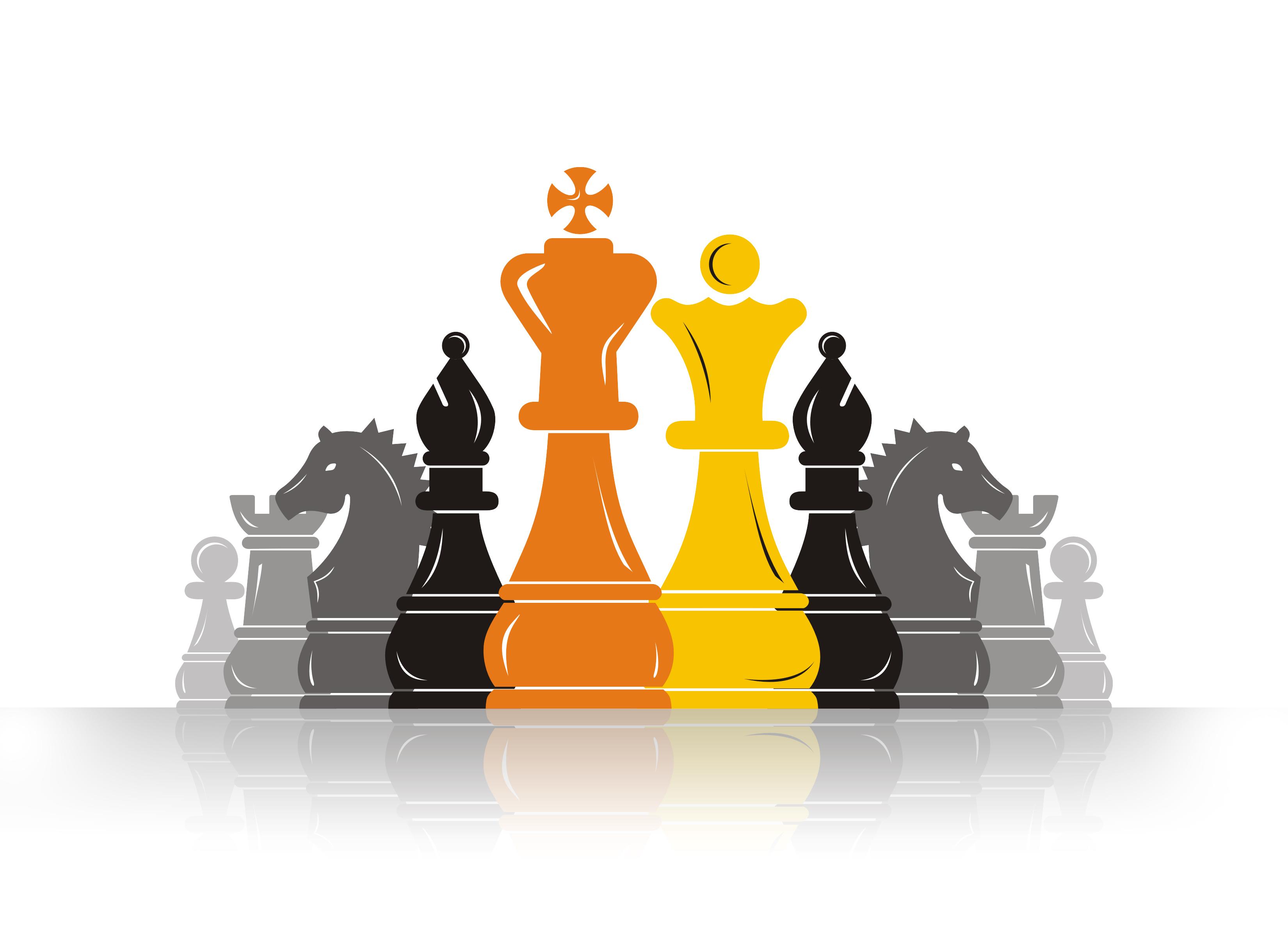 	Заявка на участие принимается в свободной форме с указанием Ф.И.О., даты рождения и шахматного разряда (при наличии). Запись на участие в полуфиналах производится в администрации сельского поселения (каб. №8) до 10 апреля 2019 года (включительно). Также заявку можно подать дежурному клуба части 62250-В.Организационное собрание состоится в клубе части 62250-В в Танцевальном зале                 13 апреля 2019 г. в 16-00 (доведение участникам регламента турнира, жеребьёвка).Администрация сельского поселения «Поселок Монгохто»